     ИП Горислов П.В. 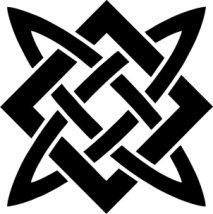      Смоленская обл, г.Вязьма.     Тел.: 8-905-161-18-15                        E-mail.: snab67@list.ruМы работаем напрямую с производителями.
Мы не гонимся за большими прибылями от одной сделки, для нас важнее долгосрочные, взаимовыгодные отношения.НаименованиеЕдиница измеренияЦена за ед. руб.Фото продукции1Кормовая добавка для повышения молочной продуктивности коров -  С.У.П. (смесь углеводная питательная)кг18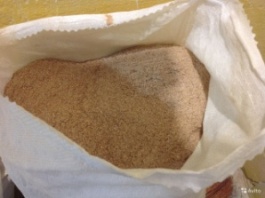 2Смесь углеводная питательная                 С.У.П.-БРИКЕТ (10, )кг30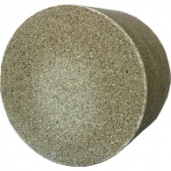 3Соль кормоваят5500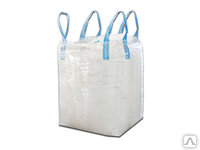 4Мел кормовойт5000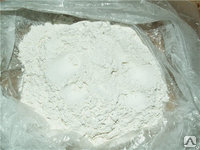 5Сода (бикарбонат натрия)т26000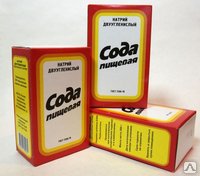 6Лизунец  солевой пиленый 32 кгшт650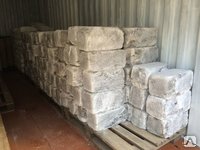 7Лизунец солевой прессованный 5 кгшт60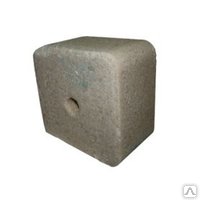 8Силосная закваска Sila-Prime ( банка 225г)шт3500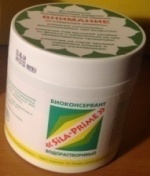 9Пробиотик для телятBIOXYMIN COWкг1600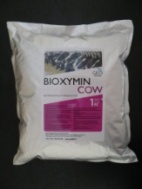 